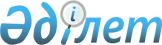 Об утверждении статистической формы общегосударственного статистического наблюдения "Отчет о численности и потребности в кадрах крупных и средних предприятий" (код 1941110, индекс 1-Т (вакансия), периодичность один раз в год) и инструкции по ее заполнению"
					
			Утративший силу
			
			
		
					Приказ Председателя Агентства Республики Казахстан по статистике от 1 ноября 2012 года № 302. Зарегистрирован в Министерстве юстиции Республики Казахстан 4 декабря 2012 года № 8126. Утратил силу приказом Министра национальной экономики Республики Казахстан от 27 мая 2016 года № 223

      Сноска. Утратил силу приказом Министра национальной экономики РК от 27.05.2016 № 223.      В соответствии с подпунктами 2) и 7) статьи 12 Закона Республики Казахстан «О государственной статистике» от 19 марта 2010 года, ПРИКАЗЫВАЮ: 



      1. Утвердить:



      1) Статистическую форму общегосударственного статистического наблюдения «Отчет о численности и потребности в кадрах крупных и средних предприятий» (код 1941110, индекс 1-Т (вакансия), периодичность один раз в год) согласно приложению 1 к настоящему приказу;



      2) Инструкцию по заполнению статистической формы общегосударственного статистического наблюдения «Отчет о численности и потребности в кадрах крупных и средних предприятий» (код 1941110, индекс 



      1-Т (вакансия), периодичность один раз в год) согласно приложению 2 к настоящему приказу.



      2. Юридическому Департаменту совместно с Департаментом стратегического развития Агентства Республики Казахстан по статистике в установленном законодательством порядке: 



      1) обеспечить государственную регистрацию настоящего приказа в Министерстве юстиции Республики Казахстан;



      2) направить на официальное опубликование в средства массовой информации настоящий приказ в течение десяти календарных дней после его государственной регистрации в Министерстве юстиции Республики Казахстан;



      3) обеспечить обязательную публикацию настоящего приказа на интернет-ресурсе Агентства Республики Казахстан по статистике.



      3. Департаменту стратегического развития Агентства Республики Казахстан по статистике довести настоящий приказ до сведения структурных подразделений и территориальных органов Агентства Республики Казахстан по статистике.



      4. Контроль за исполнением настоящего приказа возложить на Ответственного секретаря Агентства Республики Казахстан по статистике.



      5. Настоящий приказ подлежит официальному опубликованию и вводится в действие с 1 января 2013 года.      Председатель                               А. Смаилов      «СОГЛАСОВАН»

      Министр труда и социальной защиты

      населения Республики Казахстан

      _______________ С. Абденов

      13 ноября 2012 года

Қазақстан Республикасы      

Статистика агенттігі       

төрағасының 2012 жылғы       

1 қараша № 302 бұйрығына 1-қосымша  

Приложение № 1 к приказу Председателя    

Агентства Республики Казахстан по статистике

от 1 ноября 2012 года № 302        

      Кәсіпкерлік топтары бойынша қызметкерлердің санын, бос жұмыс орындарды және қызметкерлердегі қажеттілігін көрсетіңіз, адам



      Укажите численность работников, вакантные рабочие места и ожидаемую потребность в работниках по профессиональным группам, человекАтауы                                 Мекенжайы

Наименование _________________________ Адрес ________________________             __________________________      ________________________                                        Телефон _____________________Электрондық почта мекенжайы

Адрес электронной почты _____________________________________________Орындаушының аты-жөні және телефоны

Фамилия и телефон исполнителя ______________________________________________ Телефон ______________Басшы                     (Аты-жөні, тегі, қолы) 

Руководитель ________________(Ф.И.О. подпись)        ________________Бас бухгалтер              (Аты-жөні, тегі, қолы)

Главный бухгалтер ___________ (Ф.И.О. подпись)          _____________                                              М.О.                                              М.П.

Приложение № 2 к приказу    

Председателя Агентства Республики

Казахстан по статистике     

от 1 ноября 2012 года № 302   

  

Инструкция по заполнению статистической формы общегосударственного статистического наблюдения

«Отчет о численности и потребности в кадрах крупных и средних предприятий» (код 1941110, индекс 1-Т (вакансия), периодичность один раз в год)

      1. Настоящая Инструкция по заполнению статистической формы общегосударственного статистического наблюдения «Отчет о численности и потребности в кадрах крупных и средних предприятий» (код 1941110, индекс, 1-Т (вакансия), периодичность один раз в год) (далее - Инструкция) разработана в соответствии с подпунктом 7) статьи 12 Закона Республики Казахстан «О государственной статистике» и детализирует заполнение статистической формы общегосударственного статистического наблюдения «Отчет о численности и потребности в кадрах крупных и средних предприятий» (код 1941110, индекс, 1-Т (вакансия), периодичность один раз в год). 



      2. Следующие определения применяются в целях заполнения данной статистической формы:



      1) вакантные рабочие места – свободные рабочие места, освободившиеся в случае увольнения работников, а также вновь созданные рабочие места; 



      2) ожидаемая потребность в работниках на отчетный период – предполагаемое дополнительное количество персонала (работников), необходимое на отчетный период к уже имеющимся численности работников и вакантным рабочим местам;



      3) списочная численность работников – численность лиц, принятых по трудовому договору, независимо от срока его заключения.



      3. Статистическая форма заполняется в январе месяце отчетного периода. Отчетным периодом является текущий год. 



      4. В графе 1 указывается списочная численность работников по состоянию на 1 января текущего года. 



      5. В графе 2 указываются имеющиеся вакантные рабочие места по состоянию на 1 января текущего года. В случае, если вакантные места заняты внутренними совместителями и организация (предприятие) не предпринимает активных действий по поиску работников, то эта потребность в работниках не отражается. Вакансия половины ставки (0,5) по штату учитывается как целая единица.



      6. В графе 3 указывается ожидаемая потребность в работниках в разрезе профессиональных групп в текущем году. Исходными данными для определения ожидаемой потребности являются планы предприятия (организации) по расширению деятельности, реализации новых проектов и соответственно созданию новых рабочих мест.



      7. Перечень профессиональных групп составлен в соответствии с Государственным Классификатором занятий Республики Казахстан, утвержденным постановлением Госстандарта РК от 16 октября 1999 года № 22. В графах 1, 2, 3 данные по показателям распределяются на девять укрупненных профессиональных групп, которые в свою очередь распределяются на подгруппы. 



      8. При распределении списочного состава работников по профессиональным группам руководствуются следующими основными принципами распределения работников по укрупненным группам:



      1) укрупненная группа 1 «Руководители организаций и их структурных подразделений (служб)»:



      по строке 3 учитываются руководители, возглавляющие предприятия, учреждения, организации (первые лица) и их заместители;



      по строке 4 учитываются руководители специализированных (производственно-эксплуатационных) подразделений и служб и их заместители, которые осуществляют руководство подразделениями (службами), связанными с основной деятельностью предприятия (организации). В наименовании их должностей присутствуют слова: начальник, заведующий, управляющий, производитель работ (прораб), комендант, директор (по производству, технический), старший (тренер, инструктор-методист), мастер (участка, цеха, буровой), главный (архитектор, механик, инженер, технолог, агроном, зоотехник, редактор), руководитель, технический руководитель, ученый секретарь, проректор, декан;



      по строке 5 учитываются руководители (их заместители) функциональных и других подразделений и служб: финансово-экономических, административных, управления кадрами и трудовыми отношениями, по маркетингу и сбыту продукции, рекламно-информационных, материально-технического снабжения, компьютерного обеспечения, научно-технического развития;



      2) укрупненная группа 2 «Специалисты высшего уровня квалификации». Большинство занятий, объединяемых этой классификационной группой, отличается высокой степенью сложности выполняемых работ и требуют уровня квалификации, соответствующего высшему профессиональному образованию; 



      3) укрупненная группа 3 «Специалисты среднего уровня квалификации». Занятия данной группы требуют среднего профессионального образования или среднего (полного) общего образования и последующего профессионального обучения (курсового или индивидуального) и лишь в некоторых случаях - высшего профессионального образования;



      4) укрупненная группа 4 «Работники, занятые подготовкой информации, оформлением документации, учетом и обслуживанием». Для большинства занятий этой группы требуемая квалификация достигается путем индивидуального обучения или специальной подготовки по установленной программе на базе среднего (полного) общего образования. Для ряда профессиональных групп, включаемых в данную укрупненную группу, необходимая квалификация приобретается при получении начального профессионального образования;



      5) для большинства занятий укрупненных групп с 5 по 8 требуемую квалификацию достигают путем специальной подготовки по установленной программе на базе основного общего образования или среднего (полного) общего образования или индивидуального обучения на рабочем месте. Для ряда профессиональных групп необходимую квалификацию приобретают при получении начального профессионального образования;



      6) для большей части занятий укрупненной группы 9 «Неквалифицированные рабочие» характерен низкий уровень квалификации, соответствующий наличию основного общего или среднего (полного) общего образования и индивидуального обучения на рабочем месте.



      9. Арифметико-логический контроль:

      «Информация о численности работников, вакантных рабочих местах и потребностях предприятия (организации) в работниках по профессиональным группам на отчетный период»:



      строка 1 = сумме строк 2, 6, 62, 126, 149, 176, 182, 215, 237 по всем графам



      строка 2 = сумме строк 3 - 5 по всем графам



      строка 6 = сумме строк 7, 27, 35, 42 по всем графам



      строка 7 = сумме строк 8 - 26 по всем графам



      строка 27 = сумме строк 28 - 34 по всем графам



      строка 35 = сумме строк 36 - 41 по всем графам



      строка 42 = сумме строк 43 - 61 по всем графам



      строка 62 = сумме строк 63, 88, 102, 107 по всем графам



      строка 63 = сумме строк 64 - 87 по всем графам



      строка 88 = сумме строк 89 - 101 по всем графам



      строка 102 = сумме строк 103 - 106 по всем графам



      строка 107 = сумме строк 108 - 125 по всем графам



      строка 126 = сумме строк 127, 141 по всем графам



      строка 127 = сумме строк 128 - 140 по всем графам



      строка 141 = сумме строк 142 - 148 по всем графам



      строка 149 = сумме строк 150, 168, 169, 174, 175 по всем графам



      строка 150 = сумме строк 151 - 167 по всем графам



      строка 169 = сумме строк 170 - 173 по всем графам



      строка 176 = сумме строк 177 - 181 по всем графам



      строка 182 = сумме строк 183, 188, 197, 202, 209, 212 по всем графам



      строка 183 = сумме строк 184 - 187 по всем графам



      строка 188 = сумме строк 189 - 196 по всем графам



      строка 197 = сумме строк 198 - 201 по всем графам



      строка 202 = сумме строк 203 - 208 по всем графам



      строка 209 = сумме строк 210, 211 по всем графам



      строка 212 = сумме строк 213, 214 по всем графам



      строка 215 = сумме строк 216, 224, 232, по всем графам



      строка 216 = сумме строк 217 - 223 по всем графам



      строка 224 = сумме строк 225 - 231 по всем графам



      строка 232 = 233 - 236 по всем графам.
					© 2012. РГП на ПХВ «Институт законодательства и правовой информации Республики Казахстан» Министерства юстиции Республики Казахстан
				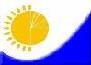 Мемлекеттік статистика органдары құпиялылығына кепілдік береді Конфиденциальность гарантируется органами государственной статистикиҚазақстан Республикасы

Статистика агенттігі

төрағасының

2012 жылғы 1 қарашадағы

№ 302 бұйрығына

1-қосымшаАумақтық органға тапсырылады

Представляется территориальному органуЖалпымемлекеттік статистикалық байқау бойынша статистикалық нысан

Статистическая форма по общегосударственному статистическому наблюдениюПриложение 1 к приказу

Председателя Агентства

Республики Казахстан

по статистике

от 1 ноября 2012 года № 302Статистикалық нысанды www.stat.gov.kz сайтынан алуға болады

Статистическую форму можно получить на сайте www.stat.gov.kzМемлекеттік статистиканың тиісті органдарына алғашқы статистикалық деректерді тапсырмау, уақтылы тапсырмау және дәйексіз деректерді беру

«Әкімшілік құқық бұзушылық туралы» Қазақстан Республикасы Кодексінің 381-бабында көзделген әкімшілік құқық бұзушылық болып табылады.

Непредставление, несвоевременное представление и предоставление недостоверных первичных статистических данных в соответствующие органы государственной статистики является административным правонарушением, предусмотренным статьей 381 Кодекса Республики Казахстан «Об административных правонарушениях».Мемлекеттік статистиканың тиісті органдарына алғашқы статистикалық деректерді тапсырмау, уақтылы тапсырмау және дәйексіз деректерді беру

«Әкімшілік құқық бұзушылық туралы» Қазақстан Республикасы Кодексінің 381-бабында көзделген әкімшілік құқық бұзушылық болып табылады.

Непредставление, несвоевременное представление и предоставление недостоверных первичных статистических данных в соответствующие органы государственной статистики является административным правонарушением, предусмотренным статьей 381 Кодекса Республики Казахстан «Об административных правонарушениях».Мемлекеттік статистиканың тиісті органдарына алғашқы статистикалық деректерді тапсырмау, уақтылы тапсырмау және дәйексіз деректерді беру

«Әкімшілік құқық бұзушылық туралы» Қазақстан Республикасы Кодексінің 381-бабында көзделген әкімшілік құқық бұзушылық болып табылады.

Непредставление, несвоевременное представление и предоставление недостоверных первичных статистических данных в соответствующие органы государственной статистики является административным правонарушением, предусмотренным статьей 381 Кодекса Республики Казахстан «Об административных правонарушениях».Статистикалық нысан коды 1941110

Код статистической формы 1941110Ірі және орта кәсіпорындардағы кадрларға қажеттілік және саны туралы есеп

Отчет о численности и потребности в кадрах крупных и средних предприятийІрі және орта кәсіпорындардағы кадрларға қажеттілік және саны туралы есеп

Отчет о численности и потребности в кадрах крупных и средних предприятий1-E (бос жұмыс орны)

1-Т (вакансия)Жылына бір рет

Один раз в годҚызметкерлерінің тізімдік саны 50 адамнан асатын қаржы және сақтандыру қызметінен; мемлекеттік басқару және қорғаныстан; міндетті әлеуметтік қамтамасыз етуден; өзге де қызмет түрлерін ұсынатын қызметінен; аумақтан тыс ұйымдардың және органдардың қызметінен басқа барлық экономикалық қызмет түрлерімен айналысатын барлық заңды тұлғалар және (немесе) олардың құрылымдық және оқшауланған бөлімшелері тапсырады.

Представляют все юридические лица и (или) их структурные и обособленные подразделения со списочной численностью работников свыше 50 человек, осуществляющие все виды экономической деятельности, кроме: финансовой и страховой деятельности; государственного управления и обороны; обязательного социального обеспечения; деятельности по предоставлению прочих видов услуг; деятельности экстерриториальных организаций и органов.Қызметкерлерінің тізімдік саны 50 адамнан асатын қаржы және сақтандыру қызметінен; мемлекеттік басқару және қорғаныстан; міндетті әлеуметтік қамтамасыз етуден; өзге де қызмет түрлерін ұсынатын қызметінен; аумақтан тыс ұйымдардың және органдардың қызметінен басқа барлық экономикалық қызмет түрлерімен айналысатын барлық заңды тұлғалар және (немесе) олардың құрылымдық және оқшауланған бөлімшелері тапсырады.

Представляют все юридические лица и (или) их структурные и обособленные подразделения со списочной численностью работников свыше 50 человек, осуществляющие все виды экономической деятельности, кроме: финансовой и страховой деятельности; государственного управления и обороны; обязательного социального обеспечения; деятельности по предоставлению прочих видов услуг; деятельности экстерриториальных организаций и органов.Қызметкерлерінің тізімдік саны 50 адамнан асатын қаржы және сақтандыру қызметінен; мемлекеттік басқару және қорғаныстан; міндетті әлеуметтік қамтамасыз етуден; өзге де қызмет түрлерін ұсынатын қызметінен; аумақтан тыс ұйымдардың және органдардың қызметінен басқа барлық экономикалық қызмет түрлерімен айналысатын барлық заңды тұлғалар және (немесе) олардың құрылымдық және оқшауланған бөлімшелері тапсырады.

Представляют все юридические лица и (или) их структурные и обособленные подразделения со списочной численностью работников свыше 50 человек, осуществляющие все виды экономической деятельности, кроме: финансовой и страховой деятельности; государственного управления и обороны; обязательного социального обеспечения; деятельности по предоставлению прочих видов услуг; деятельности экстерриториальных организаций и органов.Тапсыру мерзімі – есептік жылдың 20 қаңтары.

Срок представления – 20 января отчетного года.Тапсыру мерзімі – есептік жылдың 20 қаңтары.

Срок представления – 20 января отчетного года.Тапсыру мерзімі – есептік жылдың 20 қаңтары.

Срок представления – 20 января отчетного года.БСН коды

код БИНБСН коды

код БИНБСН коды

код БИНЖол коды

Код строкиАтауы

НаименованиеЕсепті кезеңнің басына қызметкерлердің тізімдік саны

Списочная численность работников на начало отчетного периодаЕсепті кезеңнің басына бос жұмыс орындар саны

Число вакантных рабочих мест на начало отчетного периода Есепті кезеңге қызметкерлер дегі күтілетін қажеттілік

Ожидаемая потребность в работниках на отчетный периодАБ1231Ұйымдар бойынша барлығы

Всего по предприятию (организации)2Ұйымдардың және оның құрылымдық бөлімшелерінің (қызметтердің) басшылары

Руководители организаций и их структурных подразделений (служб)3Ұйымдардың басшылары

Руководители организаций4Мамандандырылған (өндірістік-пайдалану) бөлімшелердің (қызметтердің) басшылары

Руководители специализированных (производственно-эксплуатационных) подразделений (служб)5Функционалды және басқа бөлімшелердің (қызметтердің) басшылары

Руководители функциональных и других подразделений (служб)6Біліктілік деңгейі жоғары мамандар

Специалисты высшего уровня квалификации7Жаратылыс және инженерлік ғылымдар, жер қойнауының геологиялық құрылысына кешенді зерттеу жүргізу саласындағы мамандар

Специалисты в области естественных и инженерных наук, проведения комплексного доизучения геологического строения земных недр8Физиктер мен астрономдар

Физики и астрономы9Метеорологтар және тектес кәсіптер мамандары

Метеорологи и специалисты родственных профессий10Химиктер

Химики11Геология саласындағы мамандар

Специалисты в области геологии12Актуарийлер, математиктер және тектес кәсіптер мамандары

Актуарии, математики и специалисты родственных профессий13Статистиктер

Статистики14Стандарттау және метрология мамандары

Специалисты по стандартизации и метрологии15Жүйелік талдаушылар

Системные аналитики16Бағдарламалық қамтамасыз етуді әзірлеушілер

Разработчики программного обеспечения17Басқа топтарға енбеген IT - мамандар

IT - специалисты, не вошедшие в другие группы18Көлік және қала құрылысы жөніндегі архитекторлар, инженерлер

Архитекторы и инженеры по транспортному и городскому строительству19Өнеркәсіп және азаматтық құрылыс жөніндегі инженерлер

Инженеры по промышленному и гражданскому строительству20Инженер-электриктер мен инженер-энергетиктер

Инженеры-электрики и инженеры-энергетики21Инженер-электрониктер, байланыс және аспаптар жасау жөніндегі инженерлер

Инженеры-электроники, инженеры по связи и приборостроению22Инженерлер-механиктер және машина жасау технологтары

Инженеры-механики и технологи машиностроения23Химиктер-технологтар, отын, баспа ісі өндірісі, тоқыма және жеңіл өнеркәсіп, тамақ өнімдері технологтары

Химики-технологи, технологи топлива, полиграфического производства, изделий текстильной и легкой промышленности, продуктов питания24Тау-кен инженерлері мен металлургтер

Горные инженеры и металлурги25Геодезистер, картографтар мен топографтар

Геодезисты, картографы и топографы26Басқа топтарға енбеген архитекторлар, инженерлер және тектес кәсіптер мамандары

Архитекторы, инженеры и специалисты родственных профессий, не вошедшие в другие группы27Биологиялық, ауыл шаруашылығы ғылымдары және денсаулық сақтау саласының мамандары

Специалисты в области биологических, сельскохозяйственных наук и здравоохранения28Биологтар, ботаниктер, зоологтар және тектес кәсіптер мамандары

Биологи, ботаники, зоологи и специалисты родственных профессий29Бактериологтар, фармакологтар, ветеринарлық дәрігерлер мен тектес кәсіптер мамандары

Бактериологи, фармакологи, ветеринарные врачи и специалисты родственных профессий30Агрономдар мен тектес кәсіптер мамандары

Агрономы и специалисты родственных профессий31Дәрігерлер

Врачи32Стоматологтар

Стоматологи33Фармацевтер

Фармацевты34Басқа топтарға енбеген медик-мамандар (орта медициналық қызметкерлерден басқа)

Специалисты-медики (кроме среднего медицинского персонала), не вошедшие в другие группы35Білім беру саласының мамандары

Специалисты в области образования36Колледждердің, университеттердің және басқа да жоғары оқу орындарының оқытушылары

Преподаватели колледжей, университетов и других вузов37Орта мектеп мұғалімдері

Учителя в средней школе38Арнаулы білім беру жүйесінің оқытушылары

Преподаватели в системе специального образования39Оқыту және тәрбие жұмыстарының әдістемесі жөніндегі мамандар

Специалисты по методике обучения и воспитательной работы40Білім беру инспекторлары

Инспекторы в образовании41Басқа топтарға енбеген оқыту жөніндегі мамандар

Специалисты по обучению, не вошедшие в другие группы42Біліктілік деңгейі жоғары басқа мамандар

Прочие специалисты высшего уровня квалификации43Бухгалтерлер, қаржы және несие жөніндегі мамандар, сервис жөніндегі менеджерлер

Бухгалтеры, специалисты по финансам и кредиту, менеджеры по сервису44Кадрлар және кәсіптік бағдарлау жөніндегі мамандар

Специалисты по кадрам и профориентации45Коммерциялық қызмет жөніндегі мамандар

Специалисты по коммерческой деятельности46Басқа топтарға енбеген кәсіпкерлік қызмет жөніндегі мамандар

Специалисты по предпринимательской деятельности, не вошедшие в другие группы47Заңгерлер

Юристы48Құқық саласының басқа топтарға енбеген мамандары

Специалисты в области права, не вошедшие в другие группы49Мұрағаттанушылар, мұражайларды сақтаушылар және тектес кәсіптер мамандары

Архивоведы, хранители музеев и специалисты родственных профессий50Кітапханашылар, библиографтар, құжат жүргізушілер және тектес кәсіптер мамандары

Библиотекари, библиографы, документоведы и специалисты родственных профессий51Экономистер

Экономисты52Социологтер мен тектес кәсіптер мамандары

Социологи и специалисты родственных профессий53Философтар, тарихшылар және саясаттанушылар

Философы, историки и политологи54Филологтар және аудармашылар

Филологи и переводчики55Психологтер

Психологи56әлеуметтік проблемалар саласындағы мамандар

Специалисты в сфере социальных проблем57Журналистер және әдеби қызметкерлер

Журналисты и литературные работники58Мүсіншілер, суретшілер және тектес өнер қайраткерлері

Скульпторы, художники и родственные им деятели искусства59Композиторлар, музыканттар және әншілер

Композиторы, музыканты и певцы60Хореографтар және бишілер

Хореографы и танцоры61Театр, кино актерлері мен режиссерлары, басқа да тектес кәсіптер

Актеры и режиссеры театра, кино и другие родственные профессии62Біліктілік деңгейі орта мамандар

Специалисты среднего уровня квалификации63Физикалық және инженерлік қызмет бағыттарында біліктілік деңгейі орта мамандар

Специалисты среднего уровня квалификации физических и инженерных направлений деятельности64Химиялық және физикалық ғылыми зерттеулер және оларды практикалық қолдану саласындағы техниктер

Техники в сфере химических и физических научных исследований и их практического применения65Өнеркәсіптік және азаматтық құрылыс жөніндегі техниктер

Техники по промышленному и гражданскому строительству66Техник-электриктер

Техники-электрики67Техник-электрониктер және телекоммуникациялар жөніндегі техниктер

Техники-электроники и техники по телекоммуникации68Техник-механиктер

Техники-механики69Өндірісте істейтін техник-химиктер

Техники-химики, занятые в производстве70Кен өндіру және металлургия саласындағы техниктер

Техники в добывающих и металлургических отраслях71Сызушылар

Чертежники72Физикалық және инженерлік қызмет бағыттары саласындағы, басқа топтарға енбеген техниктер

Техники физических и инженерных направлений деятельности, не вошедшие в другие группы73ЭЕМ* қызмет көрсету жөніндегі техниктер мен операторлар

Техники-операторы по обслуживанию ЭВМ*74Компьютер құрылғыларына қызмет көрсету жөніндегі техниктер мен операторлар

Техники-операторы по обслуживанию компьютерных устройств75Өнеркәсіптік роботтарға қызмет көрсету жөніндегі техниктер-операторлар

Техники-операторы по обслуживанию промышленных роботов76Фотографтар, сурет пен дыбысты жазуға арналған аппаратуралардың техниктері және операторлары

Фотографы, техники и операторы аппаратуры для записи изображения и звука*Электрондық есептеу машинасы

Электронная вычислительная машина*Электрондық есептеу машинасы

Электронная вычислительная машина*Электрондық есептеу машинасы

Электронная вычислительная машина*Электрондық есептеу машинасы

Электронная вычислительная машина*Электрондық есептеу машинасы

Электронная вычислительная машина77Радио, телехабар тарату және телебайланыс аппаратураларының техниктері және операторлары

Техники и операторы аппаратуры для радио-, телевещания и телесвязи78Медициналық аппаратураға қызмет көрсету жөніндегі техниктер

Техники по обслуживанию медицинского оборудования79Оптикалық және электрондық жабдықтардың басқа топтарға енбеген техниктері және операторлары

Техники и операторы оптического и электронного оборудования, не вошедшие в другие группы80Кеме механиктері

Судовые механики81Капитандар мен лоцмандар

Капитаны и лоцманы82Ұшақ командирлері, пилоттары мен тектес кәсіптер мамандары

Командиры, пилоты самолетов и специалисты родственных профессий83Авиация диспетчерлері

Авиационные диспетчеры84Ұшақтар қозғалысының қауіпсіздігі жөніндегі техниктер

Техники по безопасности движения самолетов85Диспетчерлер (авиациядағыдан басқа)

Диспетчеры (кроме авиационных)86Құрылыс және өрт сөндіру инспекторлары

Строительные и пожарные инспекторы87Қауіпсіздік, сапа (көлік құралдары, өндірістік процестер және өнімдер) және жер қойнауларын қорғау және инспекторлар пайдалану жөніндегі

Инспекторы по безопасности, качеству (транспортных средств, производственных процессов и продукции), охране и использованию недр88Жаратылыс ғылымдары және денсаулық сақтау саласындағы біліктілік деңгейі орта мамандар

Специалисты среднего уровня квалификации в сфере естественных наук и здравоохранения89Жаратылыс ғылымдары саласындағы мамандар

Специалисты в сфере естественных наук90Агрономия және орман шаруашылығы жөніндегі мамандар

Специалисты по агрономии и лесному хозяйству91Фельдшерлер

Фельдшеры92Гигиена, санитария және эпидемиология жөніндегі мамандар

Специалисты по гигиене, санитарии и эпидемиологии93Диетологтар мен дұрыс тамақтану жөніндегі мамандар

Диетологи и специалисты по рациональному питанию94Оптиктер мен оптикометристер

Оптики и оптикометристы95Фельдшерлер мен техник-стоматологтар

Фельдшеры и техники-стоматологи96Физиотерапиялық кабинеттердің орта медициналық қызметкерлері

Средний медицинский персонал физиотерапевтических кабинетов97Фельдшерлер мен техник-ветеринарлар

Фельдшеры и техники-ветеринары98Фармацевтер

Фармацевты99Басқа топтарға енбеген орта медициналық қызметкерлер (медициналық күтімді қоспағанда)

Средний медицинский персонал (исключая медицинский уход), не вошедший в другие группы100Медициналық бикелер және күтім жөніндегі медициналық қызметкерлер

Медицинские сестры и медицинский персонал по уходу101Акушерлер

Акушерки102Білім беру саласындағы біліктілік деңгейі орта мамандар

Специалисты среднего уровня квалификации в сфере образования103Бастауыш білім беру педагогика қызметкерлері

Педагогический персонал начального образования104Мектепке дейінгі тәрбиелеу және оқыту қызметкерлері

Персонал дошкольного воспитания и обучения105Арнаулы оқыту жөніндегі мұғалімдер персоналы

Преподавательский персонал по специальному обучению106Оқыту жөніндегі басқа орта персонал

Прочий средний персонал по обучению107Қаржы-экономикалық, әкімшілік және әлеуметтік қызметтер саласындағы орта қызметкерлер

Средний персонал в сфере финансово-экономической, административной и социальной деятельности108Сату жөніндегі агенттер

Агенты по продаже109Сатып алулар жөніндегі агенттер

Агенты по закупкам110Қаржы және сауда қызметтері басқа топтарға енбеген саладағы басқа қызметтер

Прочий персонал в сфере финансовой и торговой деятельности, не вошедший в другие группы111Сауда-коммерциялық агенттер мен экспедиторлар

Торгово-коммерческие агенты и экспедиторы112Кадрлық қызметтер мен жұмысқа орналастыру ұйымдарының мамандары

Специалисты кадровых служб и организаций трудоустройства113Басқа топқа енбеген сауда-коммерция қызметкерлері

Прочий торгово-коммерческий персонал, не вошедший в другие группы114әкімшілік-басқарма қызметкерлері

Административно-управленческий персонал115Орта заң қызметкерлері

Средний юридический персонал116Бухгалтерлер

Бухгалтеры117Ақпараттық-статистикалық орта қызметкерлер

Средний информационно-статистический персонал118Басқа топтарға енбеген әкімшілік-басқарма орта қызметкерлері

Прочий средний административно-управленческий персонал, не вошедший в другие группы119Басқа топтарға енбеген мемлекеттік қызметтің басқа да орта қызметкерлері

Прочий средний персонал государственной службы, не вошедший в другие группы120әлеуметтік қызметкерлер

Социальные работники121Дизайнерлер

Дизайнеры122Радио және теледидар дикторлары

Дикторы радио и телевидения123Сазгерлер, әншілер мен бишілер

Музыканты, певцы и танцоры124Цирк әртістері

Артисты цирка125Спортшылар, нұсқаушылар, әдіскерлер

Спортсмены, инструкторы, методисты126Ақпарат дайындаумен, құжаттамаларды ресімдеумен, есеп жүргізумен және қызмет көрсетумен айналысатын қызметшілер

Служащие, занятые подготовкой информации, оформлением документации, учетом и обслуживанием127Ақпарат дайындаумен, құжаттамаларды ресімдеумен, есеп жүргізумен және қызмет көрсетумен айналысатын қызметшілер

Служащие, занятые подготовкой информации, оформлением документации и учетом128Стенографисткалар және машинисткалар

Стенографистки и машинистки129Ақпараттарды дайындау және беру үшін арнаулы жабдықтарды пайдаланатын операторлар

Операторы, использующие специальное оборудование для подготовки и передачи информации130әртүрлі бағдарламаларды енгізумен айналысатын электронды есептеу машиналарының операторлары

Операторы электронно-вычислительных машин, занятые вводом различной информации131Есептеу машиналарының операторлары

Операторы вычислительных машин132Хатшылар, офис-менеджерлер

Секретари, офис-менеджеры133Бухгалтерлік операциялармен және есеп жүргізумен айналысатын қызметшілер

Служащие, занятые бухгалтерскими операциями и учетом134Статистикалық және қаржылық ақпараттарды өңдеумен айналысатын қызметшілер

Служащие, занятые обработкой статистической и финансовой информации135Тауарларға есеп жүргізумен, қабылдау және берумен айналысатын қызметкерлер

Работники, занятые учетом, приемом и выдачей товаров136Өндірісті диспетчерлеумен айналысатын қызметшілер

Служащие, занятые диспетчеризацией производства137Көлікте есеп жүргізумен айналысатын қызметшілер

Служащие, занятые учетом на транспорте138Кітапханалар және картотекамен айналысатын қызметкерлер

Работники библиотек и занятые картотеками139Кодтаушы, корректорлар және тектес кәсіптер

Кодировщики, корректоры и родственные профессии140Ақпараттарды дайындаумен, құжаттамаларды ресімдеумен және есеп жүргізумен айналысатын басқа да қызметшілер

Другие служащие, занятые подготовкой информации, оформлением документации и учетом141Қызмет көрсету саласындағы қызметшілер

Служащие сферы обслуживания142Кассирлер, билет кассирлерін қоса

Кассиры, включая билетных кассиров143Банктер, пошталар кассирлері және тектес кәсіптер

Кассиры банков, почты и родственные профессии144Букмекерлер және крупьелер

Букмекеры и крупье145Мерзімі өткен төлемдерді және басқа да қолма-қол ақшаны алу жөніндегі қызметкерлер

Работники по получению платежей по счетам, просроченных146Саяхат ұйымдарының (туристік және көлік агенттіктерінің) қызметшілері

Служащие организаций путешествий (туристических и транспортных агентств)147Келушілерді қабылдаумен және ақпарат берумен айналысатын қызметшілер

Служащие, занятые приемом и информированием посетителей148Шаруашылық қызмет көрсетумен айналысатын қызметшілер

Служащие, занятые хозяйственным обслуживанием149Қызмет көрсету, коммуналдық қызмет көрсету, сауда саласының және тектес қызмет түрлерінің қызметкерлері

Работники сферы обслуживания, предоставления коммунальных услуг, торговли и родственных видов деятельности150Жеке қызмет көрсетулер және азаматтар мен меншікті қорғау саласындағы қызметкерлер

Работники сферы индивидуальных услуг и защиты граждан и собственности151Темір жол вагонының жолсеріктері, бортсеріктері, стюардтар

Проводники железнодорожного вагона, бортпроводники, стюарды152Қоғамдық көлік кондукторлары

Кондукторы общественного транспорта153Аспазшылар

Повара154Даяшылар, бармендер және буфетшілер

Официанты, бармены и буфетчики155Балаларға күтім көрсететін қызметкерлер

Работники по уходу за детьми156Емдеу ұйымдарының пациенттеріне жеке қызмет көрсететін қызметкерлер

Работники, оказывающие индивидуальные услуги пациентам лечебных организаций157Үйде жеке қызмет көрсететін қызметкерлер

Работники, оказывающие индивидуальные услуги на дому158Басқа топтарға енбеген жеке қызмет көрсететін қызметкерлер және тектес кәсіптер қызметкерлері

Работники, оказывающие индивидуальные услуги, и работники родственных профессий, не вошедшие в другие группы159әйелдер және ерлер шаштараздары, косметологтар және тектес кәсіптер қызметкерлері

Женские и мужские парикмахеры, косметологи и работники родственных профессий160Дәстүрлі қызмет көрсету қызметкерлері

Работники ритуальных услуг161Химиялық тазарту мен бояумен айналысатын қызметкерлер

Работники, занятые в химической чистке и крашении162Кір жуу орындарының қызметкерлері

Работники прачечных163Жеке іс тігумен және киім мен аяқ киім жөндеумен айналысатын қызметкерлер

Работники, занятые индивидуальным пошивом и ремонтом одежды и обуви164Пәтерлерді, жиһаздарды, электротұрмыстық аспаптарды, теле-радио аппаратураларды, сағаттарды және тағы басқаларды жөндеу жөніндегі қызметкерлер

Работники по ремонту квартир, мебели, электробытовых приборов, теле- и радиоаппаратуры, часов и другие165Фотостудия қызметкерлері

Работники фотостудий166Басқа топтарға енбеген жеке қызметтер көрсететін қызметкерлер

Работники, оказывающие индивидуальные услуги, не вошедшие в другие группы167Өрт сөндірушілер

Пожарные168Модельдер, сатушылар, тауарларды көрсетушілер

Модели, продавцы, демонстраторы товаров169Коммуналдық қызмет көрсетуші жұмысшылар

Рабочие предоставления коммунальных услуг170Қалалар, кенттер мен елді мекендердегі газ шаруашылығы жұмысшылары

Рабочие газового хозяйства городов, поселков и населенных пунктов171Су құбыры-канализация шаруашылығының жұмысшылары

Рабочие водопроводно-канализационного хозяйства172Көгалдандыру шаруашылығы жұмысшылары

Рабочие зеленого хозяйства173Энергияны қадағалауды жүзеге асыратын жұмысшылар

Рабочие, осуществляющие энергонадзор174Кино және телестудия жұмысшылары

Рабочие кино- и телестудий175Жарнамалық-безендіру және қалпына келтіру жұмыстарындағы жұмысшылар

Рабочие, занятые на рекламно-оформительских и реставрационных работах176Ауыл, орман, аңшылық, балық аңшылығының, балық аулау кәсібінің білікті қызметкерлері

Квалифицированные работники сельского, лесного, охотничьего хозяйств, рыбоводства и рыболовства177Рынокты бағдарлы бақша, жеміс және дала дақылдары өнімдерін өндірушілер

Производители продукции огородных, плодовых и полевых культур рыночной ориентации178Рынокты бағдарлы мал шаруашылығы өнімдерін өндірушілер

Производители продукции животноводства рыночной ориентации179Рынокты бағдарлы ауыл шаруашылық дақылдарын өндірушілер және мал өсірушілер

Производители сельскохозяйственных культур и животноводы, имеющие рыночную ориентацию180Рынокты бағдарлы орман шаруашылығы қызметкерлері және ағаш дайындаушылар мен тектес кәсіптер қызметкерлері

Работники лесного хозяйства, лесозаготовители и работники родственных профессий, имеющие рыночную ориентацию181Рынокты бағдарлы балық шаруашылығы мен балық аулау кәсібінің қызметкерлері, аңшы-атқыштар және аңшы-трапперлер (қақпаншылар)

Работники рыбоводства и рыболовства, охотники-стрелки и охотники-трапперы (капканщики) рыночной ориентации182Ірі және ұсақ өнеркәсіп кәсіпорындарының, көркем кәсіптердің, құрылыстың, көліктің, байланыстың, геологияның және жер қойнауын барлаудың білікті қызметкерлері

Квалифицированные рабочие крупных и мелких промышленных предприятий, художественных промыслов, строительства, транспорта, связи, геологии и разведки недр183Кен, күрделі таулы, құрылыс-құрастырушы және жөндеу-құрылыс жұмыстарындағы жұмысшылар

Рабочие, занятые на горных, горно-капитальных, строительно-монтажных и ремонтно-строительных работах184Тау-кен жұмысшылары және жерасты және ашық тәсілдермен пайдалы қазбалар өндіру жөніндегі басқа да кәсіптер жұмысшылары, жарушылар, тасшылар, тас өңдеушілер және тектес кәсіптер

Горнорабочие и рабочие других профессий по добыче полезных ископаемых подземным и открытым способами, взрывники, камнетесы, обработчики камня и родственные профессии185Құрылысшылар-құрастырушылар және тектес кәсіптер

Строители-монтажники и родственные профессии186Құрылыс және жөндеу-құрылыс жұмыстарындағы жұмысшы-әрлеушілер және тектес кәсіптер

Рабочие-отделочники на строительных и ремонтно-строительных работах и родственные профессии187Шахталар (рудниктер) мен карьерлер (разрездер), метрополитендер, тоннельдер және арнайы белгіленген жерасты имараттарын салумен айналысатын жұмысшылар

Рабочие, занятые на строительстве шахт (рудников) и карьеров (разрезов), метрополитенов, тоннелей и подземных сооружений специального назначения188Металл өңдеу және машина жасау өнеркәсібінің, монета өдірісінің жұмысшылары

Рабочие металлообрабатывающей и машиностроительной промышленности, монетного производства189Қорамашылар, дәнекерлеушілер, ұсталар, қақтаушылар, конструкциялық металды дайындаушылар және тектес кәсіптер жұмысшылары

Формовщики, сварщики, кузнецы, вальцовщики, подготовители конструкционного металла и рабочие родственных профессий190Слесарь-аспапшылар, станокшылар, баптаушылар және тектес кәсіптер жұмысшылары

Слесари-инструментальщи ки, станочники, наладчики и рабочие родственных профессий191Жабдықтау жөніндегі механиктер, құрастырушы слесарьлер және жөндеуші слесарьлер

Механики по оборудованию, слесари-сборщики и слесари-ремонтники192Электрлі, электромеханикалық және радиоэлектрондық аспаптарды слесарь-құрастырушы

Слесари-сборщики электрических, электромеханических и радиоэлектронных приборов193Эмальдаумен, металды қаптаумен және сырлаумен айналысатын жұмысшылар

Рабочие, занятые на эмалировании, металлопокрытиях и окраске194Оптика-механикалық өндіріспен және арнаулы өндіріспен айналысатын жұмысшылар

Рабочие, занятые в оптико-механическом производстве и в спецпроизводствах195Абразивтер, синтетикалық алмаздар, аса қатты металдар және олардан бұйымдар мен табиғи алмаздар өндірумен айналысатын жұмысшылар

Рабочие, занятые в производстве абразивов, синтетических алмазов, синтетических алмазов, сверхтвердых природных алмазов материалов и изделий из них196Машина жасау және металл өңдеу өнеркәсібінің басқа өндірістерінде жұмыс істейтін жұмысшылар

Рабочие, занятые в других производствах машиностроительной и металлообрабатывающей промышленности197Прецизиондық құрал-жабдықтар мен аспаптарды жасаумен айналысатын жұмысшылар, көркемдік өнеркәсібінің көркемдік кәсіп және басқа да өндіріс түрлерінің жұмысшылары, баспа өндірісінің жұмысшылары

Рабочие, занятые изготовлением прецизионных инструментов и приборов, рабочие художественных промыслов и других видов производств в художественной промышленности, рабочие полиграфического производства198Металл және басқа материалдар бойынша прецизиондық жұмыстарды орындайтын жұмысшылар

Рабочие, выполняющие прецизионные работы по металлу и другим материалам199Қыш, фарфор, шыны және басқа да материалдар бұйымдарының көзешілері, пресшілері және қорамашылары мен тектес кәсіптер жұмысшылары

Гончары, прессовщики и формовщики изделий из керамики, фарфора, стекла и других материалов и рабочие родственных профессий200Металдан, ағаштан, тоқымадан, былғарыдан және басқа да материалдардан бұйымдар жасайтын көркемдік өнеркәсібінің көркемдік кәсіп және басқа да өндіріс түрлерінің жұмысшылары

Рабочие художественных промыслов и других видов производств в художественной промышленности, занятые изготовлением изделий из металла, дерева, текстиля, кожи и других материалов201Баспа өндірісінің жұмысшылары

Рабочие полиграфического производства202Ірі және ұсақ өнеркәсіп кәсіпорындарының білікті жұмысшыларының басқа да кәсіптері

Другие профессии квалифицированных рабочих крупных и мелких промышленных предприятий203Тамақ өнеркәсібі жұмысшыларының кәсіптері

Профессии рабочих пищевой промышленности204Ағаш өңдеу өнеркәсібі жұмысшыларының кәсіптері

Профессии рабочих деревообрабатывающей промышленности205Тоқыма өнеркәсібі жұмысшыларының кәсіптері

Профессии рабочих текстильной промышленности206Жеңіл өнеркәсіп жұмысшыларының кәсіптері (тігінді қосқанда)

Профессии рабочих легкой промышленности (включая швейную)207Құрылыс материалдары өнеркәсібі жұмысшыларының кәсіптері

Профессии рабочих промышленности строительных материалов208Ойыншықтар мен оқу-көрнекі құралдар өндірісімен айналысатын жұмысшылардың кәсіптері

Профессии рабочих, занятых в производстве игрушек и учебно-наглядных пособий209Көлік және байланыс жұмысшыларының кәсіптері

Профессии рабочих транспорта и связи210Көлік жұмысшыларының кәсіптері

Профессии рабочих транспорта211Байланыс жұмысшыларының кәсіптері

Профессии рабочих связи212Геологиямен және жер қойнауын барлаумен айналысатын жұмысшылардың кәсіптері

Профессии рабочих, занятых в геологии и разведке недр213Геологиялық барлау жұмыстарымен айналысатын жұмысшылардың кәсіптері

Профессии рабочих, занятых на геологоразведочных работах214Топографиялық-геодезиялық жұмыстармен айналысатын жұмысшылардың кәсіптері

Профессии рабочих, занятых на топографо-геодезических работах215Қондырғылар мен машиналардың операторлары, аппаратшылары, машинистері және слесарь-құрастырушылары

Операторы, аппаратчики, машинисты установок и машин, слесари-сборщики216Өнеркәсіптік қондырғылар операторлары, аппаратшылары және машинистері

Операторы, аппаратчики и машинисты промышленных установок217Кен өндіруші және кен байытушы құрылғылардың операторлары, аппаратшылары және машинистері

Операторы, аппаратчики и машинисты горнодобывающих и горно-обогатительных установок218Металл балқыту құрылғыларының операторлары, аппаратшылары, машинистері және басқа да кәсіптер

Операторы, аппаратчики, машинисты и другие профессии на металлоплавильных установках219Шыны және шыны бұйымдарын өндіру мен босаңдату, қыш, фарфор бұйымдарын, қабырғалық және тоқу материалдарын өндіру мен күйдіру қондырғыларының және пештерінің операторлары

Операторы установок и печей по производству и отжигу стекла и стеклоизделий и по производству и обжигу керамических, фарфоровых изделий, стеновых и вяжущих материалов220Ағаш өңдеу және қайта өңдеу, целлюлоза, қағаз, картон, фибра және олардан бұйымдар жасау өндірісі құрылғыларының операторлары мен аппаратшылары

Операторы и аппаратчики установок по переработке и обработке древесины, производству целлюлозы, бумаги, картона221Химиялық және мұнайхимиялық шикізатты өңдеу құрылғыларының аппаратшылары, операторлары мен машинистері

Аппаратчики, операторы и машинисты установок по переработке химического и нефтехимического сырья222Электростансалар мен желілер құрылғыларының операторлары, аппаратшылары және машинистері

Операторы, аппаратчики и машинисты установок электростанций и сетей223Жылуоқшаулағыш құбырлардың автоматтандырылған желілерінің және өнеркәсіптік жұмыстардың операторлары

Операторы автоматизированных линий теплоизоляции труб и промышленных роботов224Стационарлық жабдықтардың операторлары, аппаратшылары, машинистері және слесарь-құрастырушылары

Операторы, аппаратчики, машинисты и слесари-сборщики стационарного оборудования225Металл өңдеу және минералды шикізатты қайта өңдеу жабдықтарының операторлары мен машинистері

Операторы и машинисты оборудования по обработке металлов и переработке минерального сырья226Химиялық өнім өндіру жабдықтарының операторлары, машинистері, аппаратшылары

Операторы, машинисты, аппаратчики оборудования по производству химических продуктов227Резеңке, икемзаттар, синтетикалық шайырлар, синтетикалық каучуктар өндіру жабдықтарының операторлары, аппаратшылары мен машинистері

Операторы, аппаратчики и машинисты оборудования по производству резины, пластических масс, синтетических смол, синтетических каучуков и другие228Тоқыма, былғары мен тері және олардан бұйымдар өндіру жабдықтарының операторлары, аппаратшылары мен машинистері

Операторы, аппаратчики и машинисты оборудования по производству текстиля, кожи и меха и изделий из них229Тағам және ұқсас өнімдерді өңдеу жабдықтарының операторлары, аппаратшылары мен машинистері

Операторы, аппаратчики и машинисты оборудования по обработке пищевых и аналогичных продуктов230Слесарь-құрастырушылар

Слесари-сборщики231Басқа топтарға енбеген стационарлық жабдықтардың операторлары, аппаратшылары, машинистері

Операторы, аппаратчики, машинисты и слесари-сборщики стационарного оборудования, не вошедшие в другие группы232Қозғалмалы жабдықтардың жүргізушілері мен машинистері

Водители и машинисты подвижного оборудования233Локомотив машинистері және тектес кәсіптер жұмысшылары

Машинисты локомотивов и рабочие родственных профессий234Мотокөліктік құралдарды жүргізушілер

Водители мототранспортных средств235Ауыл шаруашылық, жер қазғыш, көтергіш және жылжымалы жүк тиегіш-түсіргіш жабдықтардың машинистері

Машинисты сельскохозяйственного, землеройного, подъемного и другого подвижного погрузочно-разгрузочног о оборудования236Теңіз бен өзен кемелерінің палуба командаларының мүшелері және тектес кәсіптер жұмысшылары

Члены палубной команды морских и речных судов и рабочие родственных профессий237Біліктілігі жоқ жұмысшылар

Неквалифицированные рабочие238Қызмет көрсету, коммуналдық қызмет көрсету, сауда саласынының және тектес кәсіптердің білікті емес жұмысшылары

Неквалифицированные рабочие сферы обслуживания, предоставления коммунальных услуг, торговли и родственных видов деятельности239Ауыл, орман, аңшылық шаруашылықтарының, балық шаруашылығының және балық аулау кәсібінің білікті емес жұмысшылары

Неквалифицированные рабочие сельского, лесного, охотничьего хозяйств, рыбоводства и рыболовства240Өнеркәсіпте, құрылыста, көлікте, байланыста, геология және жер қойнауын барлауда жұмыс істейтін білікті емес жұмысшылар

Неквалифицированные рабочие, занятые в промышленности, строительстве, на транспорте, в связи, геологии и разведке недр241Экономиканың барлық саласына ортақ білікті емес жұмысшылар

Неквалифицированные рабочие, общие для всех отраслей экономики